【成果報告の書き方】【１枚目】【日付】　提出する日を書いて下さい。【印鑑】　法人の方は団体印を押してください。任意団体の方は代表者の印を押して下さい。　　団体名と代表者名を書いて下さい。【２枚目】　　＊記入するところ＊【支援対象者（団体名）】【支援対象者（団体）の主な活動内容】　→　簡潔に○○活動などと書いて下さい。【得られた成果及び自己評価】　→　支援の効果や今後それをどうつなげていくかを書いて下さい。【評価ランク】　→　✔を入れて下さい。※支援期間と支援内容については、記入しないでください。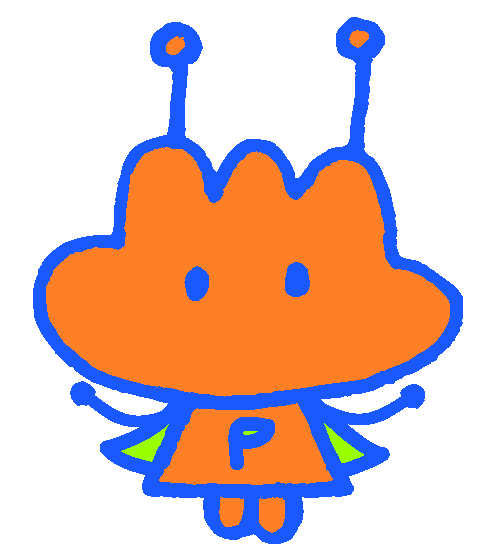 